EQUIPEMENTS POUR LA PREFA BETON ET LA MANUTENTION, DISTRIBUTION, LOCATION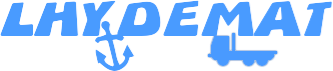 Avenue Thomas Edison Parc d’Activités de Sévailles35340 LiffréAssistant(e) administratif et comptabilitéVous appréciez la polyvalence, le travail en équipe et une certaine autonomie dans vos missions quotidiennes ?
Dans le cadre de son développement, Lhydemat recrute :
Descriptif de poste :En tant qu’assistant(e) administratif comptabilité, Au sein d’une PME en pleine expansion, vous êtes rattaché(e) au gérant de l’entreprise.Vos missions principales seront :De gérer la comptabilité :Saisie et enregistrement des factures et documents comptablesAssurer les relances fournisseurs et clientsEnregistrement des mouvements comptable (encaissements et rapprochements bancaires)Archivage des documents comptablePréparation au bilan comptable de l’entrepriseEffectuer les déclarations auprès des administrations fiscales et déclarations socialesGestion des bulletins de salaireParticiper à la gestion administrative du personnel et relations avec les organismes sociaux (mutuelle, URSSAF, CPAM, ...)Participer au développement des fabrications de Lhydemat :Gérer les interactions avec les usines et les fournisseurs (suivre les commandes en cours, le respect des délais, …)Être un relai opérationnel entre le commercial, la conception, les méthodes, la fabrication, et la logistique ; ces fonctions pouvant être externalisées Garantir le respect des processus qualité et de productionMettre en place et suivre la documentation projet sur l’ensemble du processus, inclus le service après-vente Assurer les fonctions communes aux projets : rôle logistique (assurer la disponibilité des composants), rédiger et archiver des documents administratifs, gérer des expéditions, surveiller l’avancement du projet.Compétences :-Maîtriser la comptabilité d’une entreprise de type SARL -La maîtrise de l’anglais est un plus pour être acteur dans les échanges téléphoniques.-Rigueur, sérieux, envie de s’impliquer dans le développement d’une SARLConditions de travail :Date de prise de poste : septembre Horaire : de journée du lundi au vendrediType de contrat : 35h CDILieu de travail : Lhydemat LiffréSalaire : Selon expérienceContact :Tel : 02 99 36 72 87 Mail : contact@lhydemat.comSite : www.lhydemat.com